Они друзья нам - не враги!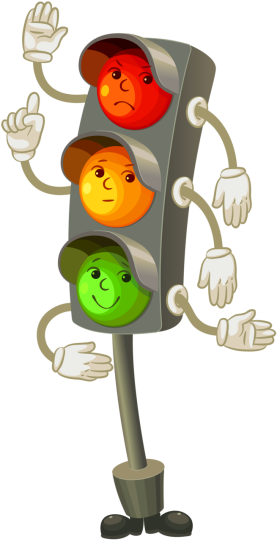 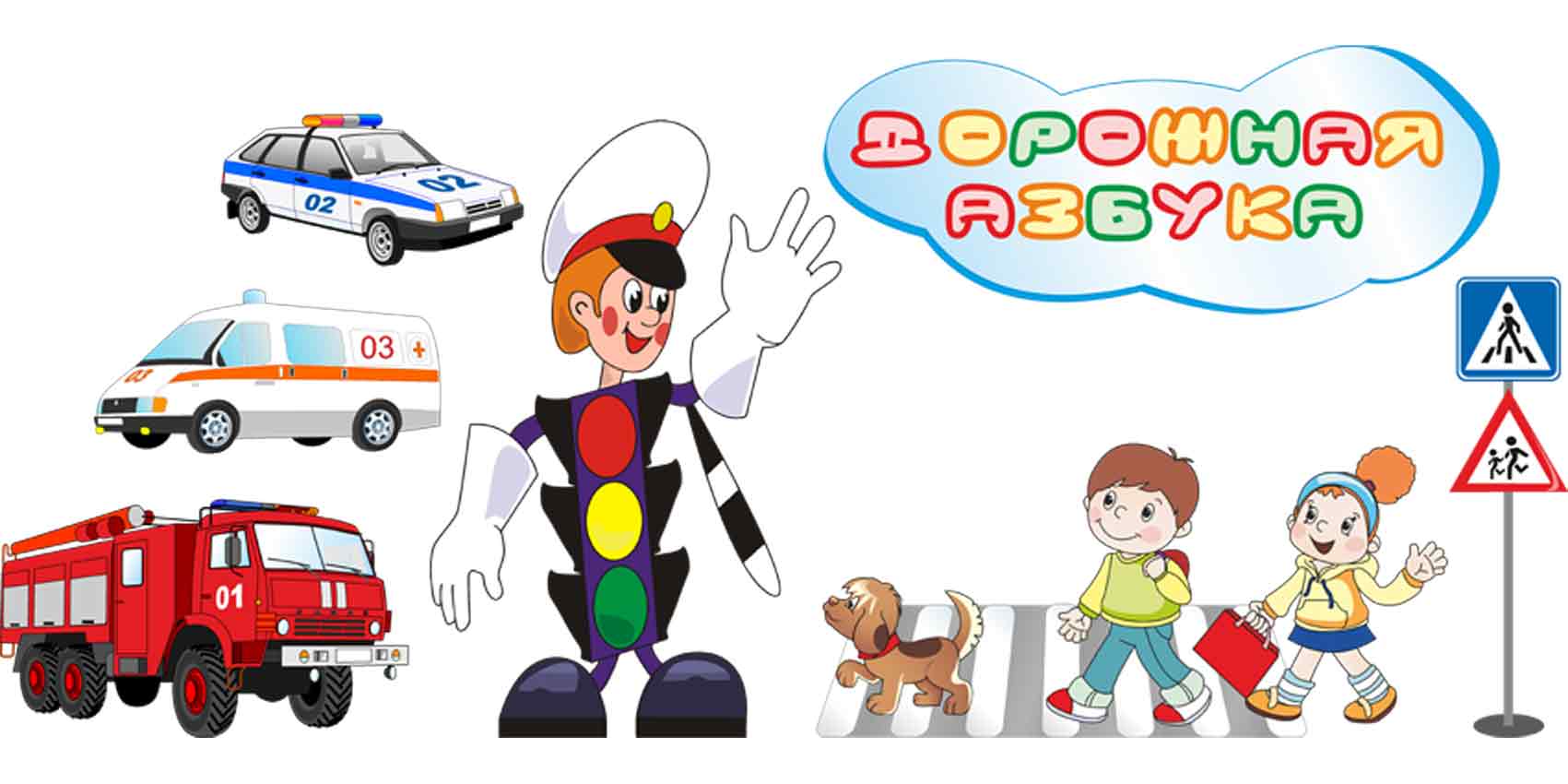 От них, малыш, ты не беги!Они совсем не сложные,Правила... (дорожные).19 марта, накануне весенних каникул, учащиеся 10 класса МОУ СОШ №25, участники агитбригады «Дорожные знаки», провели с ребятами  начальной школы очередное мероприятие, посвященное изучению и  повторению  правил дорожного движения. Цель мероприятия: закрепить у ребят знания правил дорожного движения; углублять знания учащихся о правилах дорожного движения; формировать представления младших школьников о безопасности дорожного движения при передвижении по улицам и дорогам;  воспитывать навыки выполнения основных правил поведения учащихся на улице, дороге, с целью предупреждения детского дорожно-транспортного травматизма. В игровой форме десятиклассники напомнили ребятам  об основных правилах, значении  их знания и соблюдения для  личной безопасности . Была проведена беседа, игра . Для начальной школы были изготовлены закладки с правилами ПДД, загадками и раскрасками. Это было подарком малышам от старшеклассников с напоминанием о безопасности на дороге.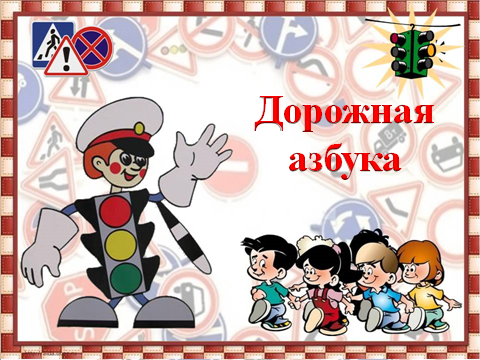 Выходя на улицу,                                                                                                        Приготовь заранее                                                                                                      Вежливость и сдержанность,                                                                                                  А главное – внимание!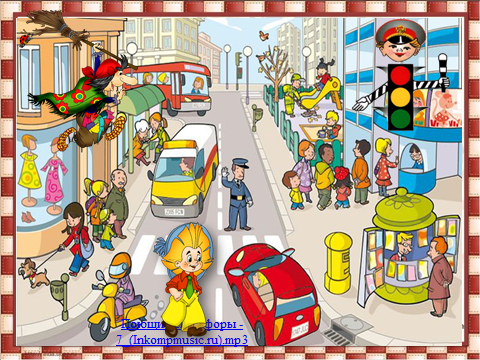 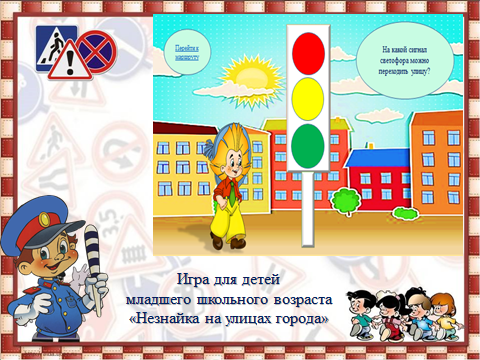 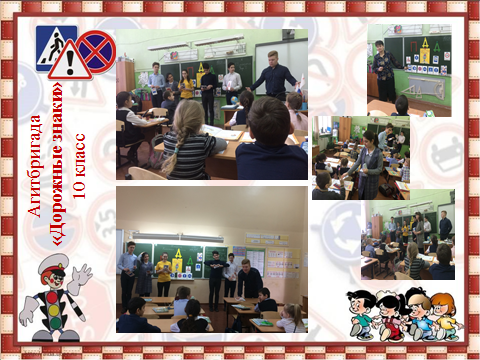 Организаторы и ответственные за проведение мероприятия: учащиеся 10 класса - агитбригада «Дорожные знаки», педагог-библиотекарь-                   Саперова Е.Б., классные руководители 1-4 классов.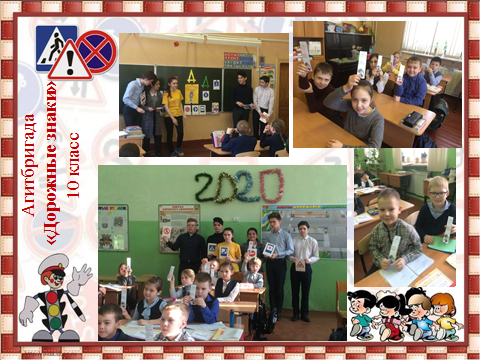 